Lego duplo 10571Chcesz dowiedzieć się dlaczego warto bawić się z dziećmi klockami, a także czemu zestaw <strong>lego duplo 10571</strong> będzie idealny do rozpoczęcia przygody z budowaniem? Serdecznie zapraszamy do przeczytania wpisu, gdzie znajdziecie odpowiedzi na te oraz inne pytania!Lego duplo 10571 - uniwersalny zestaw dla chłopców i dziewczynekKażdy z nas, z pewnością, bawił się kiedyś klockami. Najczęściej były to proste, klocki drewniane, odznaczające się wysoką trwałością, które były przekazywane z pokolenia na pokolenie. Obecnie prostotę drewna, zastąpiono nowoczesnymi zestawami, dzięki którym możemy budować skomplikowane modele. Nieważne jednak, jaką klocki przybierają formę, ich celem jest przede wszystkim zapewnianie rozrywki dzieciom, a jednocześnie pobudzanie ich do kreatywnego myślenia. W dzisiejszym wpisie opowiemy Wam, dlaczego warto bawić się klockami z naszymi pociechami, a także polecimy Wam uniwersalny zestaw klocków lego duplo 10571, który świetnie sprawdzi się jako prezent, zarówno dla chłopców, jak i dziewczynek. Zapraszamy!Co znajdziemy w zestawie lego duplo 10571?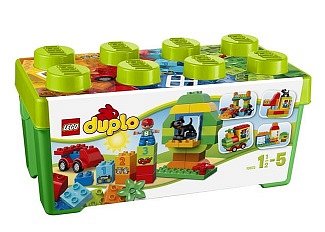 Zestaw lego duplo 10571 jest przede wszystkim dedykowany dla najmłodszych dzieci, które dopiero rozpoczynają zabawę z budowaniem. W komplecie znajdują się m.in.: figurka chłopca, figurka psa, podwozie pojazdu z kołami oraz dom z elementami, takimi jak okna. Zestaw ten zawiera również dekoracyjne klocki z numerkami, dzięki którym maluch będzie mógł rozwinąć swoją umiejętność liczenia. To świetny pomysł na prezent dla najmłodszych, który zapewni im zabawę na długie godziny.Dlaczego warto bawić się z dzieckiem klockami?Najważniejszą zaletą zabawy klockami, takimi jak lego duplo 10571 jest fakt, iż dziecko poprzez budowanie różnych modeli czy figur, uczy się kreatywnego myślenia oraz pobudza swoją wyobraźnię. Niektóre zestawy są przygotowane specjalnie tak, aby dodatkowo uczyły malucha liczenia czy czytania. Dzięki zabawie klockami dziecko uczy się samemu wymyślać innowacyjne rozwiązania i schematy działania, a także rozwija wyobraźnię przestrzenną.